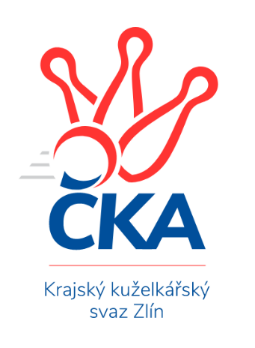 ZLÍNSKÝ KRAJSKÝ KUŽELKÁŘSKÝ SVAZ                                                                                          Zlín 7.10.2023ZPRAVODAJ ZLÍNSKÉHO KRAJSKÉHO PŘEBORU2023-20243. kolo TJ Bojkovice Krons	- TJ Jiskra Otrokovice B	6:2	2746:2550	8.0:4.0	6.10. TJ Sokol Machová B	- TJ Valašské Meziříčí C	2.5:5.5	2517:2652	5.0:7.0	6.10. VKK Vsetín B	- KK Kroměříž B	3:5	2375:2426	5.0:7.0	6.10. TJ Sokol Machová A	- KC Zlín C	6:2	2600:2550	8.0:4.0	7.10. KK Camo Slavičín	- SC Bylnice	3:5	2644:2675	6.5:5.5	7.10. TJ Valašské Meziříčí C	- KK Kroměříž B	8:0	2676:2509	9.0:3.0	3.10.Tabulka družstev:	1.	TJ Valašské Meziříčí C	3	3	0	0	18.5 : 5.5 	22.0 : 14.0 	 2635	6	2.	TJ Bojkovice Krons	3	3	0	0	18.0 : 6.0 	26.0 : 10.0 	 2756	6	3.	TJ Kelč	2	2	0	0	13.0 : 3.0 	15.0 : 9.0 	 2637	4	4.	KK Kroměříž B	3	2	0	1	11.0 : 13.0 	16.0 : 20.0 	 2485	4	5.	TJ Sokol Machová A	2	1	0	1	9.0 : 7.0 	12.0 : 12.0 	 2631	2	6.	SC Bylnice	2	1	0	1	8.0 : 8.0 	11.5 : 12.5 	 2612	2	7.	KC Zlín C	3	1	0	2	10.0 : 14.0 	15.0 : 21.0 	 2621	2	8.	TJ Jiskra Otrokovice B	2	0	1	1	6.0 : 10.0 	10.0 : 14.0 	 2512	1	9.	VKK Vsetín B	3	0	1	2	8.0 : 16.0 	14.0 : 22.0 	 2431	1	10.	TJ Sokol Machová B	2	0	0	2	3.5 : 12.5 	8.0 : 16.0 	 2508	0	11.	KK Camo Slavičín	3	0	0	3	7.0 : 17.0 	18.5 : 17.5 	 2561	0Program dalšího kola:4. kolo13.10.2023	pá	17:00	TJ Valašské Meziříčí C - TJ Kelč				TJ Bojkovice Krons - -- volný los --	13.10.2023	pá	17:30	TJ Jiskra Otrokovice B - KK Camo Slavičín	13.10.2023	pá	18:00	KK Kroměříž B - TJ Sokol Machová B	13.10.2023	pá	18:00	KC Zlín C - SC Bylnice	14.10.2023	so	14:00	TJ Sokol Machová A - VKK Vsetín B		 TJ Bojkovice Krons	2746	6:2	2550	TJ Jiskra Otrokovice B	Jakub Lahuta	 	 251 	 235 		486 	 2:0 	 409 	 	190 	 219		Teofil Hasák	Michal Ondrušek	 	 219 	 202 		421 	 0:2 	 449 	 	232 	 217		Jakub Sabák	Jan Lahuta	 	 227 	 241 		468 	 1:1 	 453 	 	200 	 253		Hana Jonášková	Michal Machala	 	 216 	 220 		436 	 1:1 	 442 	 	211 	 231		Kateřina Ondrouchová	David Hanke	 	 240 	 213 		453 	 2:0 	 377 	 	199 	 178		Martin Růžička *1	Jiří Kafka	 	 246 	 236 		482 	 2:0 	 420 	 	198 	 222		Miroslav Macegarozhodčí: střídání: *1 od 54. hodu Lukáš Sabák	 TJ Sokol Machová B	2517	2.5:5.5	2652	TJ Valašské Meziříčí C	Bohumil Fryštacký	 	 193 	 195 		388 	 0:2 	 472 	 	237 	 235		Petr Cahlík	Lukáš Michalík	 	 212 	 198 		410 	 0:2 	 438 	 	214 	 224		Jiří Hrabovský	Leoš Hamrlíček	 	 227 	 205 		432 	 1:1 	 432 	 	218 	 214		Jakub Vrubl	Martina Nováková	 	 223 	 216 		439 	 2:0 	 435 	 	221 	 214		Miloslav Plesník	Jiří Michalík	 	 217 	 197 		414 	 0:2 	 460 	 	224 	 236		Miroslav Volek	Jiří Fryštacký	 	 232 	 202 		434 	 2:0 	 415 	 	216 	 199		František Fojtíkrozhodčí: vedouci druzstva	 VKK Vsetín B	2375	3:5	2426	KK Kroměříž B	Vojtěch Hrňa	 	 189 	 198 		387 	 2:0 	 367 	 	188 	 179		Stanislav Poledňák	Lucie Hanzelová	 	 201 	 191 		392 	 0:2 	 420 	 	215 	 205		Petr Kuběna	Jiří Plášek	 	 216 	 204 		420 	 1:1 	 412 	 	201 	 211		Martin Novotný	Martin Kovács	 	 179 	 175 		354 	 0:2 	 410 	 	210 	 200		Lukáš Grohar	Michal Trochta	 	 198 	 207 		405 	 1:1 	 426 	 	220 	 206		Viktor Vaculík	Daniel Bělíček	 	 203 	 214 		417 	 1:1 	 391 	 	211 	 180		Josef Vaculíkrozhodčí: Zoltán Bagári	 TJ Sokol Machová A	2600	6:2	2550	KC Zlín C	Roman Škrabal *1	 	 178 	 219 		397 	 1:1 	 436 	 	218 	 218		Karolina Toncarová	Eliška Hrančíková	 	 221 	 222 		443 	 1:1 	 472 	 	210 	 262		Jaroslav Trochta	Milan Dovrtěl	 	 215 	 236 		451 	 1:1 	 423 	 	221 	 202		Filip Mlčoch	Josef Benek	 	 206 	 234 		440 	 1:1 	 433 	 	219 	 214		Pavla Žádníková	Roman Hrančík	 	 222 	 239 		461 	 2:0 	 401 	 	204 	 197		Marek Ruman	Vlastimil Brázdil	 	 204 	 204 		408 	 2:0 	 385 	 	199 	 186		Lukáš Trochtarozhodčí: Bohuslav Husekstřídání: *1 od 40. hodu Jakub Pavlištík	 KK Camo Slavičín	2644	3:5	2675	SC Bylnice	Ondřej Fojtík	 	 218 	 229 		447 	 2:0 	 419 	 	207 	 212		Jaroslav Slováček	Rudolf Fojtík	 	 210 	 241 		451 	 1:1 	 425 	 	223 	 202		Josef Bařinka	Karel Kabela	 	 216 	 210 		426 	 0:2 	 488 	 	225 	 263		Alois Beňo	Richard Ťulpa	 	 238 	 200 		438 	 1:1 	 456 	 	208 	 248		Lubomír Zábel	Radek Rak	 	 225 	 234 		459 	 2:0 	 420 	 	208 	 212		Stanislav Horečný	Petr Peléšek	 	 208 	 215 		423 	 0.5:1.5 	 467 	 	252 	 215		Ondřej Novákrozhodčí:  Vedoucí družstev	 TJ Valašské Meziříčí C	2676	8:0	2509	KK Kroměříž B	Jiří Hrabovský	 	 231 	 240 		471 	 1:1 	 448 	 	236 	 212		Lenka Haboňová	František Fojtík	 	 217 	 227 		444 	 2:0 	 420 	 	201 	 219		Martin Novotný	Jakub Vrubl	 	 232 	 203 		435 	 1:1 	 434 	 	219 	 215		Lukáš Grohar	Miroslav Volek	 	 238 	 248 		486 	 2:0 	 408 	 	174 	 234		Oldřich Křen	Radek Olejník	 	 205 	 202 		407 	 1:1 	 393 	 	206 	 187		Josef Vaculík *1	Miloslav Plesník	 	 219 	 214 		433 	 2:0 	 406 	 	196 	 210		Viktor Vaculíkrozhodčí: Jaroslav Zajíčekstřídání: *1 od 51. hodu Roman SimonPořadí jednotlivců:	jméno hráče	družstvo	celkem	plné	dorážka	chyby	poměr kuž.	Maximum	1.	Jan Lahuta 	TJ Bojkovice Krons	488.75	319.3	169.5	2.5	2/2	(496)	2.	Jaroslav Trochta 	KC Zlín C	480.33	312.7	167.7	3.7	3/3	(500)	3.	Roman Hrančík 	TJ Sokol Machová A	475.00	307.0	168.0	3.5	1/1	(489)	4.	Miroslav Volek 	TJ Valašské Meziříčí C	473.00	313.0	160.0	3.5	2/3	(486)	5.	Jakub Lahuta 	TJ Bojkovice Krons	471.00	319.5	151.5	8.5	2/2	(486)	6.	Alois Beňo 	SC Bylnice	466.00	299.5	166.5	3.5	2/2	(488)	7.	Antonín Plesník 	TJ Kelč	465.50	304.5	161.0	6.0	2/2	(477)	8.	Pavel Chvatík 	TJ Kelč	462.50	312.0	150.5	3.0	2/2	(470)	9.	David Hanke 	TJ Bojkovice Krons	457.75	320.5	137.3	9.3	2/2	(486)	10.	Eliška Hrančíková 	TJ Sokol Machová A	455.00	303.0	152.0	4.0	1/1	(467)	11.	Tomáš Vybíral 	TJ Kelč	451.50	298.0	153.5	6.0	2/2	(472)	12.	Michal Ondrušek 	TJ Bojkovice Krons	450.50	293.3	157.3	3.5	2/2	(473)	13.	Lubomír Zábel 	SC Bylnice	450.00	324.0	126.0	7.5	2/2	(456)	14.	Jiří Hrabovský 	TJ Valašské Meziříčí C	447.33	311.0	136.3	6.3	3/3	(471)	15.	Ondřej Novák 	SC Bylnice	446.50	281.5	165.0	4.0	2/2	(467)	16.	Vlastimil Brázdil 	TJ Sokol Machová A	444.50	305.0	139.5	5.5	1/1	(481)	17.	Michal Petráš 	KK Camo Slavičín	442.50	288.0	154.5	4.0	2/2	(465)	18.	Pavla Žádníková 	KC Zlín C	442.33	297.3	145.0	6.0	3/3	(457)	19.	Daniel Bělíček 	VKK Vsetín B	441.50	300.3	141.3	3.8	2/2	(459)	20.	Petr Cahlík 	TJ Valašské Meziříčí C	440.50	306.0	134.5	5.0	2/3	(472)	21.	Pavel Struhař 	KC Zlín C	437.00	302.5	134.5	5.5	2/3	(441)	22.	František Fojtík 	TJ Valašské Meziříčí C	436.33	309.0	127.3	6.7	3/3	(450)	23.	Hana Jonášková 	TJ Jiskra Otrokovice B	436.00	296.5	139.5	6.0	2/2	(453)	24.	Zdeněk Chvatík 	TJ Kelč	435.00	306.0	129.0	6.5	2/2	(438)	25.	Jakub Sabák 	TJ Jiskra Otrokovice B	433.50	294.5	139.0	6.5	2/2	(449)	26.	Richard Ťulpa 	KK Camo Slavičín	432.00	299.8	132.3	8.0	2/2	(444)	27.	Jiří Fryštacký 	TJ Sokol Machová B	432.00	309.0	123.0	5.0	2/2	(434)	28.	Radek Rak 	KK Camo Slavičín	430.00	296.3	133.8	6.5	2/2	(459)	29.	Kateřina Ondrouchová 	TJ Jiskra Otrokovice B	430.00	296.5	133.5	5.0	2/2	(442)	30.	Petr Peléšek 	KK Camo Slavičín	429.50	293.5	136.0	7.0	2/2	(436)	31.	Jakub Vrubl 	TJ Valašské Meziříčí C	429.33	281.3	148.0	3.3	3/3	(435)	32.	Josef Benek 	TJ Sokol Machová A	429.00	294.0	135.0	6.5	1/1	(440)	33.	Petr Pavelka 	TJ Kelč	429.00	296.0	133.0	9.5	2/2	(429)	34.	Stanislav Horečný 	SC Bylnice	425.00	290.5	134.5	5.5	2/2	(430)	35.	Miloslav Plesník 	TJ Valašské Meziříčí C	424.33	291.3	133.0	8.3	3/3	(435)	36.	Martina Nováková 	TJ Sokol Machová B	424.00	285.0	139.0	11.5	2/2	(439)	37.	Martin Novotný 	KK Kroměříž B	424.00	302.0	122.0	10.3	3/3	(440)	38.	Milan Dovrtěl 	TJ Sokol Machová A	424.00	310.0	114.0	13.0	1/1	(451)	39.	Josef Bařinka 	SC Bylnice	423.50	288.5	135.0	3.0	2/2	(425)	40.	Filip Mlčoch 	KC Zlín C	422.50	310.5	112.0	12.0	2/3	(423)	41.	Bohumil Fryštacký 	TJ Sokol Machová B	420.00	306.5	113.5	9.5	2/2	(452)	42.	Miroslav Macega 	TJ Jiskra Otrokovice B	419.50	284.0	135.5	5.0	2/2	(420)	43.	Karolina Toncarová 	KC Zlín C	419.50	302.0	117.5	10.0	2/3	(436)	44.	Lukáš Trochta 	KC Zlín C	418.67	296.3	122.3	9.3	3/3	(445)	45.	Lukáš Grohar 	KK Kroměříž B	417.67	296.3	121.3	7.3	3/3	(434)	46.	Oldřich Křen 	KK Kroměříž B	417.00	299.0	118.0	12.0	2/3	(426)	47.	Viktor Vaculík 	KK Kroměříž B	416.00	296.5	119.5	10.0	2/3	(426)	48.	Petr Kuběna 	KK Kroměříž B	411.50	284.0	127.5	10.5	2/3	(420)	49.	Karel Navrátil 	VKK Vsetín B	409.50	277.5	132.0	6.0	2/2	(416)	50.	Michal Machala 	TJ Bojkovice Krons	409.50	296.3	113.3	12.3	2/2	(436)	51.	Roman Škrabal 	TJ Sokol Machová A	409.00	301.0	108.0	17.0	1/1	(409)	52.	Josef Vaculík 	KK Kroměříž B	404.00	283.0	121.0	8.5	2/3	(417)	53.	Jaroslav Slováček 	SC Bylnice	400.50	278.5	122.0	9.5	2/2	(419)	54.	Jiří Michalík 	TJ Sokol Machová B	398.50	295.0	103.5	13.0	2/2	(414)	55.	Vojtěch Hrňa 	VKK Vsetín B	397.25	277.0	120.3	11.8	2/2	(402)	56.	Stanislav Poledňák 	KK Kroměříž B	395.50	277.0	118.5	12.0	2/3	(424)	57.	Miroslav Pavelka 	TJ Kelč	393.00	286.0	107.0	10.5	2/2	(394)	58.	Martin Kovács 	VKK Vsetín B	389.50	271.3	118.3	8.3	2/2	(405)	59.	Michal Trochta 	VKK Vsetín B	379.50	266.0	113.5	11.5	2/2	(405)		Jiří Kafka 	TJ Bojkovice Krons	485.50	334.0	151.5	6.0	1/2	(489)		Martin Hradský 	TJ Bojkovice Krons	471.00	309.0	162.0	3.0	1/2	(471)		Petr Jandík 	TJ Valašské Meziříčí C	459.00	313.0	146.0	5.0	1/3	(459)		Ondřej Fojtík 	KK Camo Slavičín	457.00	304.5	152.5	3.5	1/2	(467)		Petr Mňačko 	KC Zlín C	455.00	314.0	141.0	12.0	1/3	(455)		Rudolf Fojtík 	KK Camo Slavičín	451.00	326.0	125.0	7.0	1/2	(451)		Karel Kabela 	KK Camo Slavičín	448.50	297.0	151.5	4.5	1/2	(471)		Lenka Haboňová 	KK Kroměříž B	448.00	307.0	141.0	3.0	1/3	(448)		Leoš Hamrlíček 	TJ Sokol Machová B	432.00	294.0	138.0	8.0	1/2	(432)		Václav Vlček 	TJ Sokol Machová B	429.00	304.0	125.0	6.0	1/2	(429)		Dita Trochtová 	KC Zlín C	425.00	294.0	131.0	9.0	1/3	(425)		Lukáš Sabák 	TJ Jiskra Otrokovice B	425.00	297.0	128.0	9.0	1/2	(425)		Jiří Plášek 	VKK Vsetín B	420.00	301.0	119.0	13.0	1/2	(420)		Petr Spurný 	VKK Vsetín B	416.00	275.0	141.0	9.0	1/2	(416)		Lukáš Michalík 	TJ Sokol Machová B	410.00	287.0	123.0	8.0	1/2	(410)		Teofil Hasák 	TJ Jiskra Otrokovice B	409.00	288.0	121.0	10.0	1/2	(409)		Radim Metelka 	VKK Vsetín B	407.00	287.0	120.0	14.0	1/2	(407)		Lucie Hanzelová 	VKK Vsetín B	407.00	290.5	116.5	7.5	1/2	(422)		Radek Olejník 	TJ Valašské Meziříčí C	407.00	301.0	106.0	14.0	1/3	(407)		Petr Hanousek 	KK Camo Slavičín	403.00	282.0	121.0	11.0	1/2	(403)		Marek Ruman 	KC Zlín C	401.00	284.0	117.0	10.0	1/3	(401)		Robert Řihák 	KK Camo Slavičín	396.00	292.0	104.0	12.0	1/2	(396)		Margita Fryštacká 	TJ Sokol Machová B	395.00	270.0	125.0	13.0	1/2	(395)		Nela Vrbíková 	TJ Jiskra Otrokovice B	374.00	268.0	106.0	12.0	1/2	(374)		Jakub Havrlant 	KK Camo Slavičín	366.00	279.0	87.0	14.0	1/2	(366)Sportovně technické informace:Starty náhradníků:registrační číslo	jméno a příjmení 	datum startu 	družstvo	číslo startu24049	Rudolf Fojtík	07.10.2023	KK Camo Slavičín	1x24840	Ondřej Novák	07.10.2023	SC Bylnice	2x25610	Jakub Pavlištík	07.10.2023	TJ Sokol Machová A	1x
Hráči dopsaní na soupisku:registrační číslo	jméno a příjmení 	datum startu 	družstvo	Zpracoval: Radim Abrahám      e-mail: stk.kks-zlin@seznam.cz    mobil: 725 505 640        http://www.kksz-kuzelky.czAktuální výsledky najdete na webových stránkách: http://www.kuzelky.comNejlepší šestka kola - absolutněNejlepší šestka kola - absolutněNejlepší šestka kola - absolutněNejlepší šestka kola - absolutněNejlepší šestka kola - dle průměru kuželenNejlepší šestka kola - dle průměru kuželenNejlepší šestka kola - dle průměru kuželenNejlepší šestka kola - dle průměru kuželenNejlepší šestka kola - dle průměru kuželenPočetJménoNázev týmuVýkonPočetJménoNázev týmuPrůměr (%)Výkon1xAlois BeňoBylnice4881xPetr CahlíkValMez C111.74722xJakub LahutaBojkovice4861xAlois BeňoBylnice111.394882xJiří KafkaBojkovice4822xJaroslav TrochtaZlín C110.214721xPetr CahlíkValMez C4722xMiroslav VolekValMez C108.864602xJaroslav TrochtaZlín C4722xRoman HrančíkMachová A107.644613xJan LahutaBojkovice4682xJakub LahutaBojkovice107.42486